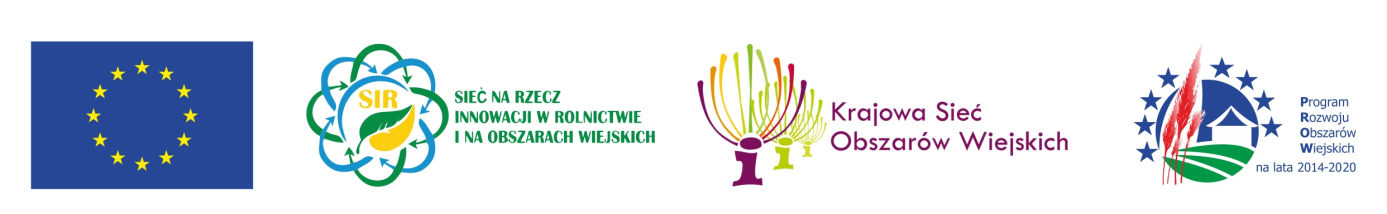 „Europejski Fundusz Rolny na rzecz Rozwoju Obszarów Wiejskich: Europa inwestująca w obszary wiejskie”Operacja realizowana jest przez Kujawsko-Pomorski Ośrodek Doradztwa Rolniczego, współfinansowana ze środków Unii Europejskiej w ramach Schematu II Pomocy Technicznej „Krajowa Sieć Obszarów Wiejskich” Programu Rozwoju Obszarów Wiejskich na lata 2014-2020. Instytucja Zarządzająca Programem Rozwoju Obszarów Wiejskich na lata 2014-2020 - Minister Rolnictwa i Rozwoju WsiRamowy program wyjazdu „Apiturystyka – innowacyjna forma rozwoju dla gospodarstw pasiecznych i agroturystycznych” w ramach operacji SIR „Apiterapia szansą na innowacyjny rozwój na obszarach wiejskich”Termin realizacji – 12.09.2022 – 14.09.2022Dzień 1Zbiórka, sprawy organizacyjne.Przejazd z Włocławka (parking pod Halą Mistrzów) do miejscowości Urle pod Warszawą (województwo mazowieckie).Wizyta studyjna w Pasiece Miodowa Manufaktura – Magdalena i Krzysztof Kozerscy – URLE:- poczęstunek: kawa, herbata, ciasto- studium przypadku- warsztaty z wyrobu kosmetyków na bazie produktów pszczelich- obiad Przejazd z miejscowości Urle w okolice Ełku.Kolacja, nocleg (Ełk).Dzień 2Śniadanie Wizyta studyjna w Centrum Edukacji Ekologicznej w Ełku (województwo warmińsko-mazurskie):- wykład na temat ekologicznego prowadzenia pasieki- przerwa, kawa z poczęstunkiem- wykład na temat apiterapii3.  Przejazd do miejscowości Pastwiska (województwo warmińsko-mazurskie). 4. Obiad.5. Wizyta studyjna w Zagrodzie Edukacyjnej Pasieka Pucer w Pastwiskach:- studium przypadku- wykład – pomysł na biznes – „Jak pszczelarstwo stało się sposobem na biznes”- wykład na temat apiterapii i wykorzystania produktów pszczelich- warsztaty – wykonywanie domowych kosmetyków na bazie produktów pszczelichKolacja i nocleg.Dzień 3 Śniadanie, przejazd do miejscowości Purda (województwo warmińsko-mazurskie).Wizyta studyjna w Zagrodzie Edukacyjnej Warmińska Pszczoła (4 godz.):- historia pszczelarstwa na terenach Warmii – pszczelarstwo dawniej i dziś- spacer po Zagrodzie – z wizytą w domku agroturystycznym, po pasiece, z wizytą w domku do apiterapii, w pracowni pszczelarskiej oraz domu szkoleniowym- prelekcja w sali szkoleniowej - do uzgodnienia, np. apiterapia.- zajęcia warsztatowe - do uzgodnienia, np. wykonanie świecy woskowej z węzy pszczelej- prezentacja rodziny pszczelej w przeszklonych ulach demonstracyjnych trutnie lub z wizytą u rodziny pszczelej (oglądanie rodziny w ulu, w strojach ochronnych)- poczęstunek okraszony miodem - ciasto, kawa, herbataObiadWizyta studyjna w pasiece p. Krzysztofa Wieczorka, Wilkowo 26, 11-015 Olsztynek (województwo warmińsko-mazurskie):- studium przypadku – przykład pszczelarza hobbysty, który rozszerzył swoją   działalność poprzez świadczenie usług w zakresie apiterapii- apiinhalacje – seanse w apidomkachPowrót do Włocławka (parking Hala Mistrzów). 